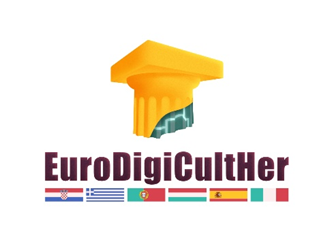 EAT IT! SUBJECTEnglishSocial StudiesArtITEnglishSocial StudiesArtITEnglishSocial StudiesArtITTOPICThe Mediterranean DietThe Mediterranean DietThe Mediterranean DietOBJECTIVES1.   To search for and synthesise information.2.   To manipulate and take an appropriate picture to describe a product.3.   To pitch themselves or their product.4.   To improve their  IT skills by editing a short video. 5.   To improve educational effectiveness 6 -  To team working skills  1.   To search for and synthesise information.2.   To manipulate and take an appropriate picture to describe a product.3.   To pitch themselves or their product.4.   To improve their  IT skills by editing a short video. 5.   To improve educational effectiveness 6 -  To team working skills  1.   To search for and synthesise information.2.   To manipulate and take an appropriate picture to describe a product.3.   To pitch themselves or their product.4.   To improve their  IT skills by editing a short video. 5.   To improve educational effectiveness 6 -  To team working skills  ONLINE TEACHING MATERIALSPADLET, THINGLINK, INSTAGRAMPADLET, THINGLINK, INSTAGRAMPADLET, THINGLINK, INSTAGRAMWEB RESOURCESDescribed on the activityDescribed on the activityDescribed on the activityACTIVITIESACTIVITIESACTIVITIESACTIVITIES1. Warm up (Group Discussion) Do you think food should be considered part of our cultural heritage?5’5’2. Reading and expressing personal opinionTHE MEDITERRANEAN DIETIn 2013, the Mediterranean diet, which most of us share, was inscribed in the UNESCO’s Intangible Cultural Heritage list. Have a look at the official UNESCO site and read the text: https://ich.unesco.org/en/RL/mediterranean-diet-00884After reading, answer the following questions:How is food important to you?Can you think of any dishes associated with traditional celebrations in your country?Share your ideas in the following padlet in groups of 2 or 3 students https://padlet.com/briera7/Erasmuscooking 15’15’3. Searching for InformationTRADITIONAL FOOD AROUND EUROPEWhat do our partners usually eat? Have a look at the Europeana platform and find traditional dishes from our partner countries. https://www.europeana.eu/esThen, create a FOOD MAP with the information you find using Thinglink https://www.thinglink.com/scene/1550587803568439298 TRADITIONAL FOOD AROUND EUROPEWhat do our partners usually eat? Have a look at the Europeana platform and find traditional dishes from our partner countries. https://www.europeana.eu/esThen, create a FOOD MAP with the information you find using Thinglink https://www.thinglink.com/scene/1550587803568439298 45'4. Pitching a product and video editingAre you the next Masterchef? Then, show us your talent!Students are asked to record a short video (60’’ max) of their favourite recipe for our Instagram account. Preferably, they should work in pairsShow some public profiles from platforms like Instagram, where professional profiles are showing recipes, in order to get some ideas.Laura🌿FoodLover (@catalanfoodlover) • Instagram photos and videoshttps://www.instagram.com/reel/CYJt7sIqlU4/?utm_source=ig_web_copy_linkhttps://www.instagram.com/p/CCBsRyWgBSg/?utm_source=ig_web_copy_linkStart working on the recipe: decide on what recipe they are going to do; write a list of ingredients and necessary tools; assign tasks  (who is going to cook? Who is recording/taking pictures?); decide on the captions/text they will use in the video….We have created a profile named: EuroDigiCultHer; password: erasmusplusYou all can log inAre you the next Masterchef? Then, show us your talent!Students are asked to record a short video (60’’ max) of their favourite recipe for our Instagram account. Preferably, they should work in pairsShow some public profiles from platforms like Instagram, where professional profiles are showing recipes, in order to get some ideas.Laura🌿FoodLover (@catalanfoodlover) • Instagram photos and videoshttps://www.instagram.com/reel/CYJt7sIqlU4/?utm_source=ig_web_copy_linkhttps://www.instagram.com/p/CCBsRyWgBSg/?utm_source=ig_web_copy_linkStart working on the recipe: decide on what recipe they are going to do; write a list of ingredients and necessary tools; assign tasks  (who is going to cook? Who is recording/taking pictures?); decide on the captions/text they will use in the video….We have created a profile named: EuroDigiCultHer; password: erasmusplusYou all can log in30'5. Cooking Time(at home)It’s time to cook! Show us your talent!  Students should take pictures/videos of the process of cooking, and, if possible, the process of buying the ingredients.(at home)It’s time to cook! Show us your talent!  Students should take pictures/videos of the process of cooking, and, if possible, the process of buying the ingredients.---6. Video EditingOnce the cooking is over, it’s necessary to edit your video. We recommend using the app “InShot”When you finish, post your videos on our InstagramOnce the cooking is over, it’s necessary to edit your video. We recommend using the app “InShot”When you finish, post your videos on our Instagram40'7. (Optional follow up)How green are you?Encourage your students to buy local products and to avoid plastic packaging in their shopping. Ask to take a picture of all the packaging they have gathered  and post it on our Instagram Encourage your students to buy local products and to avoid plastic packaging in their shopping. Ask to take a picture of all the packaging they have gathered  and post it on our Instagram Encourage your students to buy local products and to avoid plastic packaging in their shopping. Ask to take a picture of all the packaging they have gathered  and post it on our Instagram 